Publicado en  el 03/02/2017 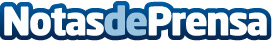 La temperatura a Catalunya podria augmentar 1.4ºC en poc més de 30 anysEl càlcul, publicat en el Tercer Informe Sobre el Canvi Climàtic, es basa en la mitjana que el període 1971-2000 ha ofert. A més a més, la tercera edició d'aquesta investigació conclou que les emissions de CO2 han crescut de manera continuada entre el 1990 i el 2005 i que han disminuït entre 2006 i 2013Datos de contacto:Nota de prensa publicada en: https://www.notasdeprensa.es/la-temperatura-a-catalunya-podria-augmentar-1_1 Categorias: Cataluña http://www.notasdeprensa.es